Course Name: Arms & Disarmament Course Code: IR 433Credit Hours: 3	Semester: Spring 2022BS IR	Semester VIIIInstructor:  Inamullah Marwat			       Email: inamullah.marwat@umt.edu.pk, uinam39@gmail.comOffice: Library Building (5th floor, G-Hall)    				               Consulting Hours:  Monday to Friday: 02:00 -03:00Class Timings: Thursday (9:30-10:50) and Friday (09:30-10:50)	 COURSE DESCRIPTIONThe arms race creates conditions for war & tension among nations. In majority of the states, it also diverts large amount of funds for raising army & weapons’ collection which could have been used to alleviate poverty & promote development. It was the failure of disarmament & arms control efforts that led to the First & Second World Wars. The conditions of Cold War further hindered the progress towards disarmament & arms control, resulting in antagonistic groupings in the form of military alliances & counter-alliances, and creation & proliferation of nuclear weapons other weapons of mass destruction. Somehow, the end of the Cold War has relatively reduced superpower tensions, creating hope for eventual steps towards disarmament. However, nuclear weapons have proliferated in several nations, further endangering peace and complicating disarmament & arms efforts. This course will help you explain the concepts of arms & disarmament & the real issues and constraints the world has been facing in arms & disarmament. This course highlights how the big powers are busy in dialoguing & negotiating for disarmament & arms control on the one hand and on the other end it shows how states are busy in manufacturing sophisticated arms to increase not only their own power but also to sell it poor countries for making the profit out of it. COURSE OBJECTIVES To understand the concepts of disarmament, arms control & nuclear proliferation To learn the basic theories of disarmament To analyze various efforts disarmament To explore basic issues & hurdles involved in the process of disarmament & elimination of nuclear weapons COURSE GRADING POLICY:You will be graded as under:AssignmentsQuizProject & PresentationMid & Final TermNotice:Kindly make sure the work you are assigned with is done within the bounds of time. As due to the lack of time, there will be no makeup of presentations, viva and quiz. The SISS Policy on Writing. In all courses, student's written work is evaluated for effectiveness as well as content. The writing must express ideas clearly, logically, and maturely, using Standard English sentence structure, grammar, and spelling. Students must acknowledge all sources of information by following a standard citation format.Student’s Conduct.  Students should read the "Code of Student Conduct" as well as other documents, policies, and the prospectus.  Students are reminded that they should not disrupt or obstruct teaching and learning. Nonetheless, if a student or group of students is found disturbing the class in any way will be expelled from the class and will not be allowed until authorized by the Dean. Academic Integrity. All students are expected to behave with academic honesty. It is not academically honest to misrepresent another person's work as your own, to take credit for someone else's words or ideas, to accept help on a test or assignment when you are expected to work independently, to obtain advanced information on confidential test materials, or to act in a way that might harm another student's chance for academic success. Please check the college catalog for more information. Cell Phones.  Please turn off cell phones during class.For all purpose of communication with your teacher, you are required to contact through your CR/GR. EVALUATION CRITERIAFinal 							 40Mid 							 25Quiz (4) 			                                	 10Assignment (1)                                                             10Project presentation                                                      10Class participation + Attendance			  05Total:							100                                                                              Relative GRADINGThe Teaching/Learning Environment & Course Classroom Protocol The instructor manages his classroom as if it was an executive training meeting or session in a business or government setting.Each student is expected to be prepared in advance to discuss the reading material and to ask questions of other students who present their ideas or views.The teaching/learning environment created in the classroom is led by the instructor but it is also understood that the most beneficial learning environment is one where students teach each other through optimum preparation, active classroom participation, and sharing of their own personal insights gained from lifelong experiences.This course encourages classroom contributions based on previous work experience, including current employment settings, as part of the course content.  Accordingly, students are encouraged to examine and study their organizations and to provide theoretical framework to their managerial experiences.  STATEMENT ON FACULTY AND STUDENT CODE OF ETHICSThe Code of Ethics sets the parameters for proper conduct in the classroom for both faculty and students.  This is basic but it underscores the main principle here that we will be like a team:  The faculty member will do his best to provide the best teaching and learning environment for each student as an individual and for the class as a whole.  Students, on the other hand, will be responsible for their own work-product, will provide proper documentation when they use the work of others as references, and will respect the rights of others to contribute to the teaching/learning environment as best suits their comfort level, the capabilities, and their motivations.DETAILED COURSE OUTLINE(All Reading Resources will be provided by the instructor to students)Required Reading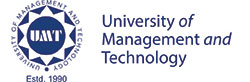 WEEK:COURSE CONTENTS:1-2Understanding Disarmament, Disarmament vs Collective SecurityForms & Types of Disarmament3Arms Control, Types of Arms Control Difference between Disarmament & Arms Control 4Theories of Disarmament Peace Theory Economic TheoryPragmatic Theory Moral Theory5-6Major Arms Control Agreement Since 1960 Post-Cold War Efforts 7-8Disarmament & United Nations: Strengthening Peace & Security through Disarmament Barriers to Disarmament 9Midterm Examination10-11Nuclear Weapons & Nuclear Revolution Nuclear Proliferation & Efforts to Halt it12-13Analyzing dangers posed by chemical & biological weapons for modern society Demonstrating connections between non-state actors, terrorism & Weapons of Mass Destruction 14-15New Technologies & New Challenges: Drones & Cyber Warfare Presentations 16Final Examination 